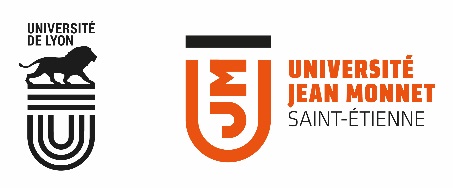 Formulaire de demande de reconnaissance d’engagement culturel et artistique


Pour effectuer une demande de reconnaissance de votre engagement culturel et artistique 
au sein de l’un des ateliers culturels proposés par l’Université Jean Monnet, 
merci de remplir ce formulaire et de le transmettre, accompagné d’une copie de votre carte étudiante, 
en numérique à  vie.etudiante@univ-st-etienne.fr 
ou en version papier à la Maison de l’Université, porte 206 
avant le 1er novembre pour le 1er semestre, 
ou avant le 1er février pour le 2nd semestre.
Nom : 

Prénom : 

Adresse postale : 

Téléphone : 
Adresse mail : 

Cursus pour l’année en cours : 

Composante universitaire : 

Type d’atelier fréquenté : 

Nom(s) du/des encadrant(s) : 

Horaire et lieu de répétition : 


Je m’engage à participer de manière assidue à l’atelier culturel mentionné ci-dessus pour le semestre en cours .

Fait à 
Le 
Signature